「R-01」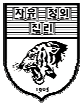 □ 개인정보 수집·이용 동의아래의 개인정보 수집·이용에 대한 내용을 자세히 읽어보신 후 동의 여부를 결정하여 주시기 바랍니다.※ 위 동의 안내에 거부할 권리가 있습니다. 그러나 동의 거부할 경우 수업 휴학 신청에 제한을 받을 수 있습니다.본인은 위의 사유로 인하여 휴학원을 제출합니다.I hereby apply for leave of absence due to the above reason(s).출산휴학 첨부서류: 임신진단서 1부(주민등록번호 뒷자리 마스킹 또는 삭제), 개인정보 수집·이용 동의서1 부.Applicants for leave of absence due to maternity leave must submit the following document: 1 copy of pregnancy diagnosis.육아휴학 첨부서류: 가족관계증명서 1부(주민등록번호 뒷자리 마스킹 또는 삭제), 개인정보 수집·이용 동의서1 부.Applicants for leave of absence due to childcare leave must submit the following document: 1 copy of certificate of family relations.창업휴학 첨부서류: 사업자등록증 1부(주민등록번호 뒷자리 마스킹 또는 삭제), 사업계획서 1부, 개인정보 수집·이용 동의서1 부.Applicants for leave of absence due to start-up leave must submit the following document: 1 copy of certificate of business registration and business plan. 년(yyyy)	월(mm)	일(dd) 지원자(Name) :			 (Signature)                            고 려 대 학 교	총 장	귀 하휴 학 원 서 접 수 증Filing Receipt과정(Degree Program): □석사(Master's), □박사(Ph.D), □석·박사통합(Integrated) / 학과(Department):                     전공(Major):                         /  성명(Name):                  / 학번(Student No.):           위 학생의	학년도	학기 휴학원서를 접수함.The above student's leave of absence form for the	semester of	(year) is hereby received.년(yyyy)	월(mm)	일(dd)1. 휴학원서는 1회에 1년(2학기)을 초과할 수 없음2. 수료연구생의 경우 위의 ‘※남은휴학학기’를 반드시 기재해야 하며, 그 기간이 ’0(zero)‘이 되는 학기에 별도의 복학원 제출 없이 복학 처리됨.3. 군필자는 병무행정(분)실에서 휴․복학 만기일 내에 예비군 전출신고를 하기 바람4. 창업휴학은 학기단위로만 신청가능함5. 휴학기간이 끝난 후 복학 또는 휴학연장을 하지 않을 경우 제적 처리함6. 휴학원서 접수증은 반드시 복학 시까지 보관하기 바람1.Generally,  leave  of  absence  cannot  exceed  1  year  (2  semesters)  per  application.2.Course research must fill in the ‘※Remaining period available for leave of absence’ box, and in the semester that the period falls to '0 (zero),' a return to school is automatically assured and no separate application for return is required.3. Those  who  have  completed  their  military  service  must  make  a  reserve  force  transfer  notification  during  the  registration  period  for  leave  of  absence/return  to  school, at  the  Military  Affairs  Office.4. Start-up absence is allowed by only unit of semester. 5. Those who neither extend the leave of absence period after its expiration nor return to school will be expelled.6. You must retain this filing receipt for leave of absence form until you return to school.수집·이용하는 개인정보 항목수집·이용 목적보유 및 이용 기간학과/전공, 학번, 성명, 주소, 연락처, 휴학 사유대학원 휴학 신청 처리준영구위와 같은 개인정보의 수집·이용에 동의하십니까?동의함 □동의하지 않음 □접수자(Receiving Official)(인)